Протокол № 2Заседания педагогического советаот "23.11.2020 год.Председатель педагогического совета: Гильфанова О.А.– заведующий ДОУСекретарь педагогического совета: Тюкавкина Е.П. – воспитатель логопедической группы.Общее количество членов педагогического совета: 25 чел.Присутствовало: 19 чел. Отсутствовало – 4 чел. (Бойко Т.Ф., Псищева Т.А, Алексеева О.А., Анфилофьева А.С)Тема: «Развитие речи у детей дошкольного возраста средствами театральной деятельности».ПЛАН ПЕДСОВЕТА.Актуальность темы педсовета: «Значение театрализованной деятельности в развитии речевых навыков детей».Отв: старший воспитатель М.П. ТиккоРезультаты тематического контроля «Условия организации театрализованной деятельности в детском саду».                Отв:. Зав. ДОУ Гильфанова О.А.«Консультация «Исправление речевых нарушений посредством театрализованной деятельности»                Отв: учитель – логопед Е.В. Михалковская. Выступление из опыта работы: «Развитие речи детей, через драматизации» + презентация.                Отв: воспитатель Спогреева Н.И.Деловая игра «Театральный ринг»                    Отв:  старший  воспитатель   М.П. Тикко.По решению педагогического совета №1 выступила, старший воспитатель Тикко М.П., она сказала, что выполнены все пункты предыдущего педсовета, кроме п. 4 (о размещении на сайте ДОУ свой методический материал (НОД, консультации для родителей, конкурсы и т.д.), материал представляют воспитатели: Тикко М.П., Сергеева Л.М., Кочекова И.В. Грибок О.М., Михалковская Е.В.).		По первому вопросу слушали старшего воспитателя ДОУ Тикко М.П. она рассказала об актуальности театрализованной деятельности в развитии речевых навыков. Речь – одна из важнейших линий развития ребенка. Благодаря родному языку малыш входит в наш мир, получает широкие возможности общения с другими людьми. Речь помогает понять друг друга, формирует взгляды и убеждения, а также играет огромную роль в познании окружающего мира.  Речь ребенка выполняет три функции связи его с внешним миром: коммуникативную, познавательную, регулирующую. Период с 3-х до 7 лет - это период усвоения грамматической системы русского языка, развитие связной речи. В это время совершенствуется грамматическая структура и звуковая сторона речи, создаются предпосылки для обогащения словаря.Таким образом, процесс развития речи ребенка дошкольного возраста – процесс сложный и многоплановый и для успешной его реализации необходима совокупность всех компонентов, которые влияют на качество и содержательную сторону речи. Одним из таких средств является театрализованная деятельность.		Театрализованная деятельность – это самый распространённый вид детского творчества. Она близка и понятна ребёнку, глубоко лежит в его природе и находит своё отстранение стихийно, потому что связана с игрой.  Всякую свою выдумку, впечатления из окружающей жизни ребёнку хочется выложить в живые образы и действия. Входя в образ, он играет любые роли, стараясь подражать тому, что видит и что его заинтересовало, и, получая огромное эмоциональное наслаждение.Театрализованная  деятельность помогает усвоению богатства родного языка, его выразительных средств, появляется живой интерес к самостоятельному познанию и размышлению, совершенствует артикуляционный аппарат, формируется диалогическая, эмоционально насыщенная речь, улучшается усвоение содержания произведения, логика и последовательность событий, дети получают эмоциональный подъём, способствует развитию элементов речевого общения: мимики, жестов, пантомимики, интонации, модуляции голоса, позволяет формировать опыт социального поведения, стимулирует активную речь.Вывод:Влияние театрализованной деятельности на развитие речи детей неоспоримо. Театрализованная деятельность – один из самых эффективных способов развития речи и проявления их творческих способностей, а также та деятельность, в которой наиболее ярко проявляется принцип обучения: учить играя. С помощью театрализованных занятий можно решать практически все задачи программы развития речи. И наряду с основными методами и приемами речевого развития детей можно и нужно использовать богатейший материал словесного творчества народа. 		Увлеченный привлекательным замыслом театральной постановки ребенок учится многому, учится тому, как навыки, полученные в театральной игре можно использовать в повседневной жизни.                         (Полный текс выступления прилагается).По второму вопросу выступила заведующая ДОУ Гильфанова О.А., она зачитала аналитическую справку по итогам тематического контроля по теме: «Развитие творческих и коммуникативных способностей детей посредством театрализованной деятельности».			Наблюдение за детьми в процессе организованной и самостоятельной деятельности, изучение их речевых умений во время театрализованной деятельности показало, что дети старшего возраста свободно пользуются лексикой и грамматикой при выражении своих мыслей, умеют вступать в контакт со взрослыми и сверстниками (выслушивать собеседника, задавать вопросы, отвечать на них, объяснять). Дети подготовительной к школе группы владеют элементарными нормами и правилами родного языка, соблюдают правила речевого этикета. Однако, недостаточно развита звуковая культура речи (у многих детей) и невысок уровень связной речи при пересказе сказки или художественного произведения. В целом речевое развитие детей старшей и подготовительных групп соответствует среднему уровню программных требований. Основные направления развития речи младших и средних дошкольников формируются в соответствии с программными задачами и также соответствуют норме.			Тематический контроль показал, что театрализованной деятельности многие воспитатели уделяют недостаточно внимания. С целью изучения уровня развития творческих способностей детей в театрализованной деятельности, были проведены театрализованные представления в каждой возрастной группе с участием детей. В результате проведенных показов недостаточно заметна работы педагогов в развитии творческих способностей детей. 			Воспитатели проводят с детьми  разнообразные словесные игры, игр с пальчиками, игр-драматизаций, построенных на диалоге персонажей, что играет немаловажную роль в развитии речи детей. Дети учатся красиво и правильно говорить. Всеми воспитателями широко используются возможности художественных произведений.			Было проведено анкетирование воспитателей, в котором они отметили важность театрализованной деятельности в работе с детьми, её положительное влияние на речевое развитие ребёнка. Трудность в работе по театрализованной деятельности в группах младшего дошкольного возраста состоит в том, что многие дети плохо говорят, застенчивы. По мнению воспитателей групп старшего дошкольного возраста затруднения состоят при оформлении пространственной среды для театрализованной деятельности, недостаточном методическом обеспечении, т. е. нехватки литературы и пособий по данному виду деятельности. 			Также Ольгой Анатольевной, были озвучены недостатки. Не все воспитатели ответственно относятся к решению задачи речевого развития посредством театрализованной игр. Следует помнить, что театрализованная игра близка по своему воспитательному значению сюжетно-ролевой игре, в которой ребёнок действует свободно, в непринуждённой обстановке. Необходимо изучить цели, задачи, содержание и основные принципы руководства театрализованными играми детей; планировать их с целью общего, в том числе речевого развития дошкольников.                     (Справка результатов тематического контроля прилагается)По третьему вопросу, выступила учитель – логопед Е.В. Михалковская. Елена Витальевна, озвучила, что перед мероприятием по развитию речи детей посредством театрализованной деятельности, ставятся следующие задачи:- учить детей разыгрывать несложные представления по знакомым литературным произведениям, используя выразительные средства (интонацию, мимику, жесты).- поддерживать интерес детей театрализованной игре путём приобретения игровых умений и навыков.- развивать эмоциональность и выразительность речи, артистические способности через театрализованную игру.- воспитывать у детей устойчивый интерес к театру, организуя их собственную театрализованную игру.- заинтересовать родителей в приобретении, изготовлении разных видов театра и дать сведения о способах обыгрывания дома детьми.			Чаще использовать театрализованные игры в режимных моментах. Это может быть сказочный герой или персонаж, которые помогают детям освоить те или иные навыки, также необходимо использовать голос персонажа.			Пассивные дети преодолевают свои страхи, возбудимые, испытывая эмоции своих героев, становятся более спокойными и уравновешенными. У большинства детей, под влиянием специально организованной совместной театральной деятельности наблюдается развитие лучших речевых возможностей, формируются произвольное восприятие, знания об окружающем мире.                         (Полный текст выступления прилагается)По четвертому вопросу в связи с болезнью педагога Спогреевой Н.И., опыт работы не озвучен.По пятому вопросу старший воспитатель Тикко М.П., провела с педагогами деловую игру «Театральный ринг».                                     Тест «Вы творческий человек?»Творческие занятия спасают нас от многих психологических проблем, ведь они позволяют выразить накопившиеся переживания. Кроме того, умение фантазировать и создавать что то новое продлевает молодость мозга. Пройдя тест, вы   сможете оценивать, обладаете   ли вы столь полезными творческими способностями.1.	Вы увидели в магазине профессиональный фотоаппарат…А).  мне не к чему эта дорогая игрушка;  Б). обращу на  него внимание, когда сломается моя мыльница, В). Горю желанием сделать великолепные снимки таким фотоаппаратом.2.  Рассказывая о происшествии, добавляете ли вы выдуманные подробности?   А). Не позволяю себе такого; Б) бывает, добавляю несколько деталей, но смысл остается тем же. В). Часто приукрашиваю рассказ, чтобы он стал интереснее.3. Планируя ремонт в своей   квартире, вы….А). Ищите   хорошего дизайнера; Б). Рассматриваете в журналах и в гостях; В). Не успеваете зарисовывать свои задумки.4. На работе вы…А). Хороший исполнитель, Б). Чаще занимаетесь рутинными делами, но иногда вносите и новые идеи. В). Постоянно совершенствуетесь и пробуете новое.5.Чем вы руководствуетесь, выбирая одежду?А). Советами друзей и продавцов; Б). Воспоминаниями о том, что носят знаменитости; В). Полагаюсь только на свой вкус.6. Когда вы слышите музыку и слова песни, возникают ли у вас образы или воспоминания, связанные с ней?А). Нет, я слушаю музыку только как фон; Б), иногда бывает, но как то смутно, неуловимо; В). Многие песни настраивают меня на определенное настроение. 7. Строите ли вы планы на будущее? А), нет, как пойдет, так и пойдет. Б), только перед отпуском и Новым годом. В). Часто фантазирую о будущем и меняю прежние планы.Результаты теста: За каждый ответ - «А» поставьте себе 1 балл;                                        «Б», поставьте себе 2 балла;                                         «В», поставьте себе 3 балла;7 – 11 – вы не верите в свои способности, а зря. Развивайте своё воображение. Вносите разнообразие в свою жизнь и больше полагайтесь на своё мнение.12 – 16 – вы умеете сочетать серьёзность и фантазирование. Сохраняйте этот баланс между рациональностью и творческими порывами.17 – 21 – вы – настоящий генератор идей. Но их так много, что зачастую вы не можете их реализовать. Старайтесь доводить лучшие проекты до конца.2 ЗАДАНИЕ:Реши пример.  ГЕРОЙ + ПРЕДМЕТ = СКАЗКА	Задание для первой команды:Кушак + Утюги + Книжка + Мочалка + Крокодил = ? // К.И. Чуковский Мойдодыр//Мельница + Король + Людоед + Заяц + Мышь = ? // Шарль Перро «Кот в сапогах»// Иванушка  + пшеница +конь +царевна + перстень= // Сивка – Бурка. Р.н.с. в обработке  М. БулатоваСанки + Розы + Олень + Ворон + Девочка = ? // Ганс Христиан Андерсен «Снежная королева»//Зеркало + Терем + Пёс + Яблоко + Гроб = ? //А.С. Пушкин «Сказка о мертвой царевне и семи богатырях»//.Задание для второй команды:1. Цветок   + девочка + ласточка+ крот + жаба =? // Ганс Христиан Андерсен «Дюймовочка».2. Бочка+ письмо+ пряжа+ золотые орешки = ? // А.С. Пушкин «Сказка о царе Салтане, о сыне его славном и могучем богатыре князе Гвидоне  Салтановиче и о прекрасной царевне Лебеди ».3. Корыто +невод + пряжа + рыбка = ? // А.С. Пушкин «Сказка о рыбаке и рыбке».4. Шатёр + колесница + рать+ петух = ? // А.С. Пушкин «Сказка о золотом петушке».5. Яблоко + зеркальце + гроб + пес + терем = ?// А.С. Пушкин «Сказка о мертвой царевне и семи богатырях»/3 ЗАДАНИЕ: Блицтурнир Сколько встреч было у старика и рыбки? //шесть//Какой воспитатель может развить творчество у ребенка? //Творческий//Первый банкрот Поля чудес //Буратино//Героиня русской сказки, девочка из снега //Снегурочка//Пушкинское дубовое украшение //цепь// Разговор двух лиц //диалог//Личный транспорт Бабы Яги //ступа//Кто полгода сидит без обеда //медведь//Что идет, не двигаясь с места //время//Кто из великих русских поэтов любил сказки с детства, и сам написал несколько сказок в стихах? //А.С. Пушкин//4 ЗАДАНИЕРазгадай   кроссворд:	1 командаМесто для представлений, зрелищ.2. Кто пишет пьесы для представления?3. Кто руководит постановкой спектакля?4. Группа музыкантов, исполняющая музыку к спектаклю.5. Человек, управляющий оркестром6. Автор музыкальных произведений, пишущий музыку к спектаклям.Ответы. 1. Театр. 2. Драматург. 3. Режиссер. 4. Оркестр. 5. Дирижер. 6.Композитор.команда: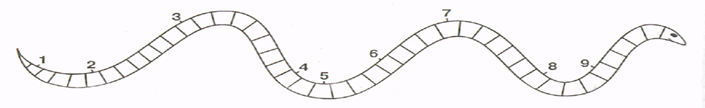 Место для представлений, зрелищ.Главный руководитель, постановщик спектакля.Предварительное исполнение (без зрителей) чего-нибудь (например, спектакля) при подготовке к выступлению.Место перед сценой, где помещаются музыканты оркестра.Исполнитель ролей в театральных представлениях.Низкий барьер вдоль авансцены, закрывающий от зрителей осветительные приборы, направленные на сцену.Перерыв между действиями спектакля.Движения, исполняемые в определенном ритме, темпе, в такт музыке, как художественный номер в концерте.Что лучше всего подарить артисту, который понравился.Ответы: 1.Театр. 2.Режиссер. 3.Репетиция. 4.Яма. 5.Актер. 6.Рампа. 7. Антракт. 8.Танец. 9.ЦветыПроект решения: Продолжать планировать и осуществлять систематически работу по развитию творческих способностей детей в театрализованной деятельности.  Ответ.  – воспитатели всех возрастных групп, музыкальные руководители.        Срок систематически.Пополнять театрализованные уголки в группах нетрадиционными видами театров. Ответственные – воспитатели всех возрастных групп. Срок - систематически.Проявлять личную инициативу в создание условий, стимулирующих творческую активность детей (организовывать участие детских театральных постановок на конкурсах различного уровня, в том числе Интернет конкурсах. Организовывать показ драматизаций в группах детей младшего возраста). Ответственные – воспитатели старших групп. Срок - систематически.Использовать метод проектов при организации театрализованной деятельности с детьми старшего дошкольного возраста.Из опыта работы показ индивидуальной работы с детьми в подготовительной логопедической группе по речевому развитию.        Ответ. –   учитель – логопед Грибок О.Г.     Срок: до 22.12. 2020г.Спогреевой Н.И. предоставить выступление из опыта работы к 3 педагогическому совету.Председатель:__________ Гильфанова О.А.   Секретарь: ____________ Тюкавкина Е.П.1Реши пример: Кушак + Утюги + Книжка + Мочалка + Крокодил = ?2Реши пример: Мельница + Король + Людоед + Заяц + Мышь = ?3Реши пример: Иванушка + пшеница +конь +царевна + перстень=?4Реши пример: Санки + Розы + Олень + Ворон + Девочка = ?5Реши пример: Зеркало + Терем + Пёс + Яблоко + Хрустальный гроб = ?1Реши пример: Цветок   + ласточка+ крот + жаба =?2Реши пример: Бочка+ письмо+ пряжа+ золотые орешки = ?3Реши пример: Корыто +невод + пряжа + рыбка = ?4Реши пример: Шатёр + колесница + рать+ петух = ?5Реши пример: Яблоко + зеркальце + гроб + пес + терем = ?1р2р3рр4рр5рр6р